Váš list číslo/zo dňa		Naše číslo			Vybavuje/linka		          Marianka				sp.  				Mgr. Pavel Aschenbrenner         15.1.2021								+421901739852Vec: Zákazka s nízkou hodnotou „Uskutočnenie stavebných prác pre projekt „Rekonštrukcia Bystrickej ulice - časť 2.“ - Výzva na predloženie ponuky – OPRAVA č. 1Podľa ustanovenia 117 zákona NR SR  č.343/2015 Z. z. o verejnom obstarávaní a o zmene a doplnení niektorých zákonov.1. 	Identifikácia verejného obstarávateľaNázov organizácie: 	Obec Marianka    Sídlo organizácie: 	Obecný úrad Marianka, Školská 32, 900 33 Marianka	Kontaktná osoba pre verejné obstarávanie: 	Meno priezvisko:	Mgr. Pavel Aschenbrenner +421 901739852 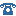 pavel.aschenbrenner@procurio.sk2.	Predmet zákazkyStavebné práce „Uskutočnenie stavebných prác pre projekt „Rekonštrukcia Bystrickej ulice – časť 2.“Špecifikácia predmetu zákazky:  stavebné práceCPV: 45214210-5 Verejné osvetlenie, obecný rozhlas, domové prípojky a optika Presný rozsah stavebných prác je uvedený prílohách – Výkaz výmer k oceneniu a Projektová dokumentácia. Predmetné dokumenty a podklady sú k dispozícií po prihlásení záujemcu elektronickom portáli www.ezakazky.sk .Verejný obstarávateľ upozorňuje uchádzačov aby ocenili všetky položky výkazu. Ak je vo Výkaze či v PD uvedená značka výrobku, uchádzač môže navrhnúť aj ekvivalent!Oslovený Záujemca sa prihlási na uvedenom elektronickom portáli pod predmetnou zákazkou. Prístupové práva (meno a heslo) boli sprístupnené pri registrácii záujemcu do portálu a doručené emailom záujemcovi.Predpokladaná hodnota zákazky bez DPH Predpokladaná hodnota zákazky bola určená na 30 500,00 Euro bez DPH4. Lehota na predkladanie ponúk Lehota na predkladanie ponúk je do 19.1.2021 do 12:00 25.01.2021 do 12:00 hod.5. Miesto predkladania ponúk Do elektronického systému www.ezakazky.sk do zákazky obec Marianka  - projekt „Uskutočnenie stavebných prác pre projekt „Rekonštrukcia Bystrickej ulice_2 – časť 2.“Uchádzač predloží ponuku elektronicky prostredníctvom elektronického nástroja eZakazky na portáli  www.ezakazky.sk Elektronický systém automaticky zabezpečí („uzamkne“) ponuku do lehoty na predkladanie ponúk tak, aby ju nebolo možné pred lehotou na predkladanie ponúk sprístupniť.  Ponuka predložená uchádzačom sa vyhotovuje písomne a predkladá sa elektronicky.Ponuka sa predkladá tak, že uchádzač ju predloží nasledovne:v predmetnej zákazke uchádzač elektronicky vloží svoju ponuku prostredníctvom elektronického   portálu www.ezakazky.sk nasledovne:Klikne na záložku „Ponuka“, vľavo v „Menu“ klikne na záložku „Identifikácia uchádzača“ a skontroluje údaje (v prípade potreby úpravy údajov, údaje doplní či upraví a potom údaje uloží)Následne uchádzač klikne na záložku „Dokumenty ponuky“ a nahrá predmetné dokumenty ponuky (ocenený Výkaz výmer k naceneniu, doplnenú a podpísanú Zmluva o dielo, Identifikačný list uchádzača (názov, sídlo, zástupca – štatutár, IČO, t.č., a email), oprávnenie dodávať predmet zákazky  v zmysle bodu 10. tejto Výzvy a preukázanie splnenia podmienok účasti v zmysle bodu 10. Ďalej uchádzač klikne na záložku „Návrh na plnenie kritérií“ a svoj návrh na plnenie kritérií (Príloha č 1 Výzvy) nahrá do tejto záložky. K odoslaniu celej ponuky uchádzač pristúpi tak, že klikne na záložku „Odoslanie ponuky“ (tlačidlo dole) a tým ponuku odošle!Maximálna veľkosť jedného súboru je 100 MB. Povolené formáty súborov DOC, DOCX, HTML, HTM, ODT, PDF, XLS, XLSX, ODS, PPT, PPTX, TXT6.	Jazyk ponukySlovenský jazyk7. 	Kritériá na vyhodnotenie ponúkKritérium na vyhodnotenie ponúk bude najnižšia ponuka v Euro s DPH. Úspešnou ponukou sa stane ponuka uchádzača, ktorého ponuka nebola vylúčená, a ktorého ponuka bude najnižšia. V celkovej cene za predmet zákazky budú zahrnuté všetky náklady uchádzača.8.	Typ zmluvy a trvanie zmluvy Verejný obstarávateľ s úspešným uchádzačom uzatvorí zmluvu, viď. prílohu 4 Výzvy Opravu č. 2 Prílohy č. 4 Zmluva o dielo  9. 	Miesto stavebných prácObec Marianka10. 	Doplňujúce doklady a informácie, podmienky účastiUchádzač predloží fotokópiu dokladu, že je oprávnený dodávať predmet zákazky. Vyžaduje sa predloženie Výpisu z obchodného registra alebo Živnostenský list alebo ekvivalentu z krajiny pôvodu uchádzača.Uchádzač predloží zoznam uskutočnených stavebných prác za predchádzajúcich päť rokov a referencie, alebo dôkazy o plnení, potvrdzujúce uskutočnenie stavebných prác uvedených v predloženom zozname, ako originály alebo overené fotokópie potvrdení od verejných obstarávateľov, obstarávateľov, alebo odberateľov, doplnený potvrdeniami o uspokojivom vykonaní stavebných prác s uvedením cien, miest a lehôt uskutočnenia prác a zhodnotenia uskutočnených prác podľa obchodných podmienok v oblasti rovnakej alebo ako je predmet zákazky v minimálnom rozsahu  celkom 30 000,- € bez DPH. 11. 	Vaša ponuka bude obsahovať:Cenovú ponuku bez DPH za celú zákazku - Návrhu na plnenie kritérií v zmysle prílohy 1 Vyplnený a ocenený Výkaz výmer (príloha č. 2 Výzvy)Podpísaný návrh zmluvy (príloha č. 4 Výzvy)Predmetné oprávnenie v zmysle bodu 10.Identifikačný list uchádzača (Názov subjektu, sídlo, IČO, email a t.c.)Preukázanie splnenia podmienok účasti v zmysle bodu 10.Touto výzvou sa verejný obstarávateľ nezaväzuje predmet zákazky objednať.S pozdravom	Mgr. Pavel Aschenbrenner	eBIZ s.r.o., zástupca VO v.r.Prílohy Výzvy:č. 1 – Tabuľky k predloženiu ponuky (návrh plnenia kritérií)č. 2 – Výkazy výmery k naceneniu č. 3 – Projektová dokumentáciač. 4 – Návrh zmluvy o dielo, Oprava č. 1 a Oprava č. 2 Prílohy č. 4Príloha č. 1 - Návrh plnenia kritérií                       Obec Marianka                  Školská 32, 900 33 MariankaIdentifikácia uchádzača:Stavebné práce – „Uskutočnenie stavebných prác pre projekt „Rekonštrukcia Bystrickej ulice – časť 2.“Ponuka: Verejné osvetlenie, obecný rozhlas, domové prípojky a optikaCelková cena s DPH: .......................................Euro Cena bez DPH ...................................EuroDátum, pečiatka a podpis uchádzača